Service episode—type of goods and equipment received, code NExported from METEOR(AIHW's Metadata Online Registry)© Australian Institute of Health and Welfare 2024This product, excluding the AIHW logo, Commonwealth Coat of Arms and any material owned by a third party or protected by a trademark, has been released under a Creative Commons BY 4.0 (CC BY 4.0) licence. Excluded material owned by third parties may include, for example, design and layout, images obtained under licence from third parties and signatures. We have made all reasonable efforts to identify and label material owned by third parties.You may distribute, remix and build on this website’s material but must attribute the AIHW as the copyright holder, in line with our attribution policy. The full terms and conditions of this licence are available at https://creativecommons.org/licenses/by/4.0/.Enquiries relating to copyright should be addressed to info@aihw.gov.au.Enquiries or comments on the METEOR metadata or download should be directed to the METEOR team at meteor@aihw.gov.au.Service episode—type of goods and equipment received, code NIdentifying and definitional attributesIdentifying and definitional attributesMetadata item type:Data ElementShort name:Goods and equipment receivedMETEOR identifier:270369Registration status:Community Services (retired), Superseded 29/04/2006Definition:The goods or equipment received by the client (by purchase, loan, or gift) during a service episode, as represented by a code.Data Element Concept:Service episode—type of goods and equipment received Value Domain:Goods and equipment code NValue domain attributesValue domain attributesValue domain attributesRepresentational attributesRepresentational attributesRepresentational attributesRepresentation class:CodeCodeData type:NumberNumberFormat:NNMaximum character length:11ValueMeaningPermissible values:1Self-care aids (e.g. button hook for dressing or bowl care for eating)2Support and mobility aids (e.g. walking frame, manual wheelchair)3Mobility aids for blind persons (e.g. white cane, guide dog)4Communication aids (e.g. hearing aids, mouthstick)5Reading aids (e.g. magnifying glass, braille books)6Medical care aids (e.g. ventilator, pacemaker)7Car modifications (e.g. car ramp, room for wheelchair)8Other goods and equipment (other goods and equipment not elsewhere classified)Supplementary values:9
 Not stated/inadequately described
 Data element attributes Data element attributes Collection and usage attributesCollection and usage attributesCollection methods:The agency should record the type of goods or equipment received by the client (on loan or by purchase) on each Community service episode. This information can then be amalgamated to provide a measure of the types and number of goods and equipment received by a client over a reporting period (which will vary according to collection requirements).Where the client receives more than one of the same type of good or equipment (e.g. several food packets) on the same occasion, the agency should only record this once. Where the client receives different types of goods or equipment on the same occasion, the agency should separately record each type of goods or equipment against the same date.Where greater detail in the Value domain is required refer to HACC Data Dictionary Version 1.0, Appendix B: Code list for Goods and Equipment. 1998.Source and reference attributesSource and reference attributesSubmitting organisation:Australian Institute of Health and Welfare
Origin:Australian Institute of Health and Welfare 1998. Home and Community Care (HACC) data dictionary, version 1.0. Commonwealth Department of Health and Family Services, CanberraRelational attributesRelational attributesRelated metadata references:Has been superseded by Service episode—type of goods and equipment received, code N       Community Services (retired), Standard 29/04/2006
Is re-engineered from  Goods and equipment received, version 1, DE, NCSDD, NCSIMG, Superseded 01/03/2005.pdf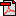  (16.9 KB)       No registration status